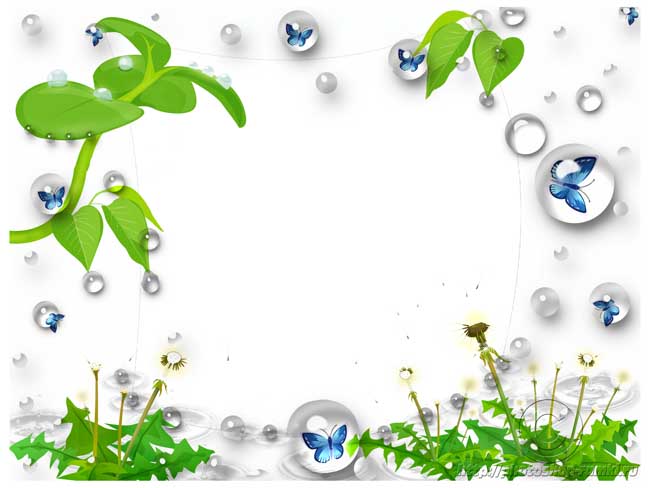 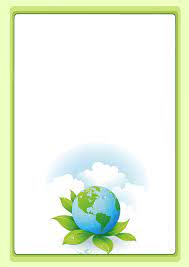    Экология – это наука, которая учит нас бережно относиться к окружающему миру, к Земле. Мир разноцветный, яркий. «Мир вокруг нас, Земля – это наш Зеленый дом». Моря и реки, леса и горы, деревни и города… И вместе с нами в нем живут растения и грибы, насекомые и рыбы, птицы и звери…   Мы живем в самом чистом микрорайоне, так как нас окружают реки, лес, прекрасный парк,   с не менее прекрасными обитателями.   Но мы никогда не задумываемся   все ли в порядке в нашем зеленом доме?В реке загрязнили воду, и от этого погибла рыба. На лугу оборвали все цветы, и поэтому исчезли бабочки. В воздух попали выхлопные газы машин, и от этого людям стало тяжело дышать...   Кто виноват в этих нарушениях? К сожалению, сами люди. Не все и не всегда берегут Землю – наш Зеленый дом. Экологические проблемы носят глобальный характер и затрагивают все человечество. На современном этапе развития общества вопрос экологического воспитания приобретает особую остроту. Главная причина этого – тотальная экологическая безответственность.   Чтобы мир явился нашим детям красивым и одухотворенным, чтобы представления о нем были иные мы, взрослые, должны помочь им в этом.   Я думаю, что только живое переживание, полученное в детстве и связанное с представлениями о ценности жизни всего живого вокруг, способного тоже ощущать боль, может изменить отношение к нашему Зеленому дому. Так как знания, полученные с первых лет жизни, могут в дальнейшем преобразоваться в прочные убеждения.   Актуальность педагогического опыта экологического воспитания  дошкольников состоит в том, что в настоящее время продолжается  интенсивно развиваться методика экологического воспитания  дошкольников: создаются программы, совершенствуются методы, разрабатываются региональные подходы к содержанию и формам работы с детьми с учетом специфических природных и социальных условий большой страны.         Новизна  и оригинальность  идеи состоит в интеграции экологических знаний в системе воспитательной – образовательной работы через разные виды детской деятельности: игровую, познавательную, творческую, двигательную и др.Тщательно продуманная интеграция экологических знаний в различные   образовательные  области позволило сохранить  актуальность  программы  при вступлении  в  силу   новой  редакции  комплексной  программы  «Детство»,  переработанной  в  соответствии с  Федеральными государственными  требованиями.Цель педагогического опыта:- создать  условия для формирования у ребенка элементов экологической культуры;- формировать  экологически - грамотное поведение в природе;- воспитывать  гуманное  отношение  к живым  объектам флоры и фауны.        Задачи:- систематизировать и углублять знания детей о живой и неживой природе;- учить понимать причинно - следственные связи внутри природного комплекса;- научить  конкретным способам экспериментирования  и  исследования объектов природы;- научить проводить простейшие опыты с природными объектами, используя правила безопасности;- развивать познавательные и творческие способности;- воспитывать навыки экологически безопасного поведения в природе, выполняя правила безопасного труда в природе;- воспитывать чувство сопереживания и желания помочь нуждающимся объектам природы: растениям, насекомым, птицам, животным, человеку.     Практическая значимость заключается в следующем:          Основным  содержанием   экологического  воспитания  является  формирование   у  ребенка  осознанно – правильного  отношения  к  природным  явлениям  и  объектам,  которые  окружают  его,  и с которыми  он  знакомится  в  дошкольном  детстве.      Формирование экологических  представлений  является  содержательной  основой  для  осуществления  разнообразной  детской  деятельности  со  всеми  образовательными  областями («Познавательное развитие»,  «Речевое развитие», «Социально – коммуникативное развитие», «Художественное – эстетическое развитие», «Физическое развитие»).        Интеграция  экологического воспитания с другими разделами может состоять в следующем:  - участие  детей в  целевых  прогулках;  - обсуждение  правил  безопасного  поведения  в  природе;  - участие  в  совместном  с  воспитателем  труде  на  участке  детского  сада в разное  время  года;         -развитие  эстетического  восприятия  и  суждений  в  процессе  чтения  произведений  художественной  литературы  о  природе;  - придумывание  сказок  и  историй  о  животных, растениях, птиц,  человеке. -  рассматривание  дидактических  картинок, иллюстраций  о  природоохранных  акциях.  - участие  с  родителями и  воспитателями в  природоохранных акциях.    - участие  в  проектной  деятельности.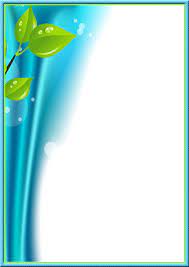 Фотоматериалы опыта работы по экологическому воспитанию дошкольников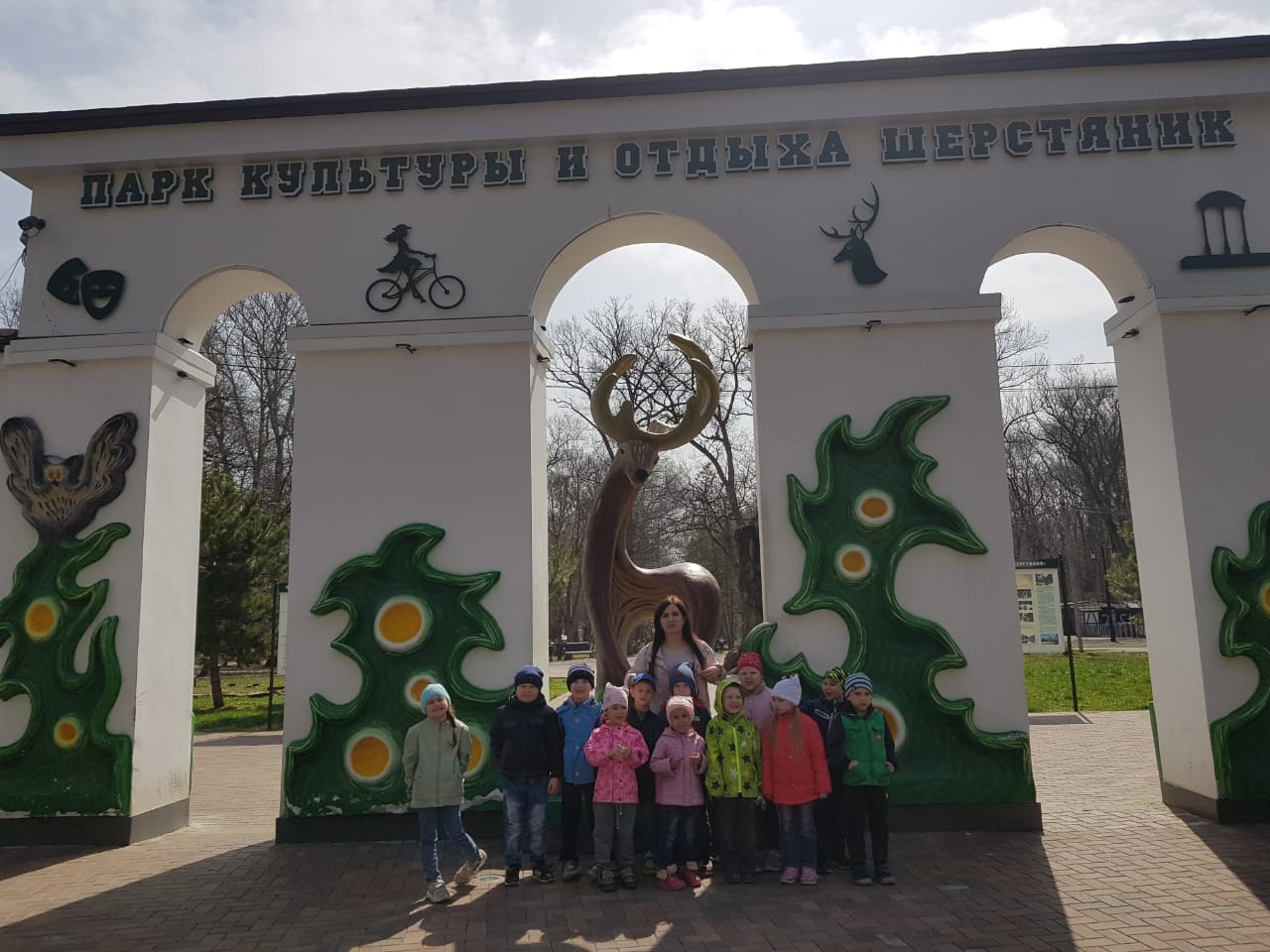 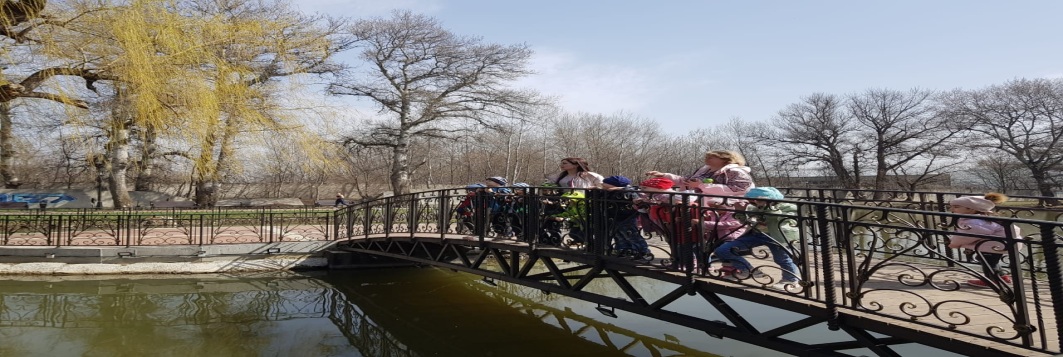 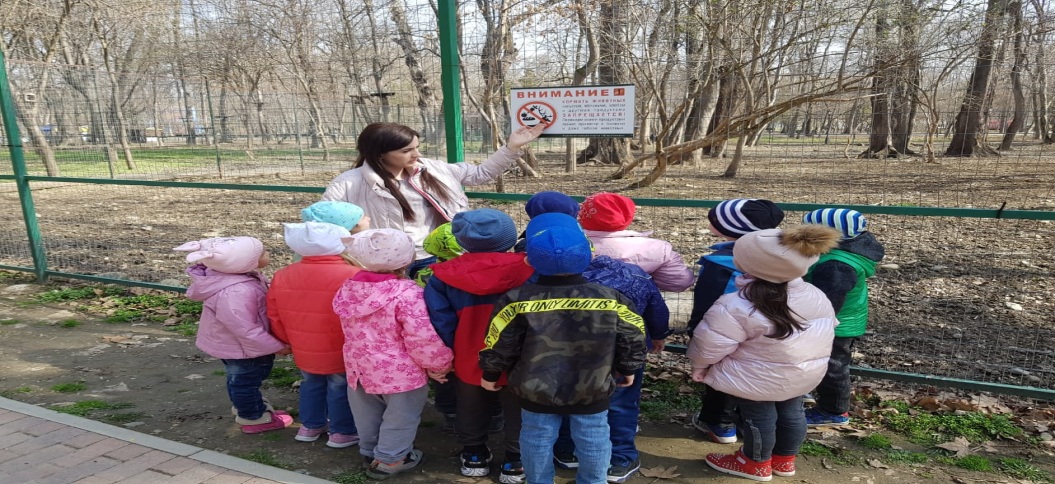 